Муниципальное дошкольное образовательное учреждение«Детский сад №93»Конспектнепосредственно образовательной деятельностипо речевой и художественно-эстетической области«Путешествие в страну сказок»для детей второй младшей группыПодготовила:воспитатель группы № 4Лыбаева Н.А.Саранск 2018Конспект комплексного итогового занятия во второй младшей группе«Путешествие в страну сказок»Цели: Закрепить знания детей, приобретенные в течение учебного года.Задачи:Обучающие:-вспомнить содержание русских народных сказок «Три медведя», «Репка», «Колобок»; развивать связную речь; умение узнавать их по фрагментам, иллюстрациям и т. д.- закрепить у детей знание известных им стихов и желание их рассказывать;-закрепить умения различать геометрические фигуры: квадрат, треугольник, круг; закрепить понятия «большой», «маленький»;-закрепить приметы весны; понятие фрукты-овощи; учить классифицировать продукты по эти признакам;- закрепить с детьми название взрослых диких животных и их детенышей (медведица-медвежонок, волчица-волчонок, лиса-лисенок, ежиха - ежонок, белка – бельчонок зайчиха - зайчонок);-продолжать закреплять умения детей образовывать существительные с помощью уменьшительно-ласкательных суффиксов.Развивающие:-активизировать память, внимание, воображение, мышление;-активизировать словарь детей;-развивать интонационную выразительность речи.Воспитывающие:-воспитывать любовь к русским народным сказкам, художественной литературе;-воспитывать умение слушать воспитателя;-развивать коммуникативные навыки;-учить детей работать коллективом дружно;-аккуратность при работе с геометрическими фигурами, с пластилином;-вызвать у детей интерес, эмоциональный отклик, желание помочь персонажам, попавшим в трудную ситуацию.Предварительная работа: рассказывание сказок, беседа по их содержанию, рассматривание иллюстраций, драматизация сказок, проведение занятий, индивидуальная работа с детьми, посещение кукольного театра, дидактические игры: «Назови детеныша», «Украсим варежки», «Фрукты и овощи», «Приметы весны».Методические приёмы:Словесные - беседа, вопросы, отгадывание, объяснение.Наглядные - демонстрация игр, пособий, рассматривание иллюстраций.Игровые - проведение игр и упражнений, физкультминуток, «Классификация овощей – фруктов», «Животные и их детёныши», «Отремонтируй поезд», «Из какой сказки», «Из чего сделана».Практические - действия с дидактическим материалом, работа с геометрическими фигурами, лепка из пластилина, выполнение заданий.Виды детской деятельности: игровая, коммуникативная, познавательная, чтение художественной литературы, продуктивная.Форма проведения: подгрупповая.Тип занятия: итоговое.Материалы и оборудование: плакаты с изображением сказок «Три медведя», «Репка», «Колобок»; паровозик с изображением геометрических фигур; геометрические фигуры: прямоугольник, квадрат, треугольник, круг, овал; корзинки (зеленая и фиолетовая); муляжи фруктов и овощей; пластилин для лепки; доски для лепки; салфетки; картинки с изображением взрослых животных; картинки с изображением овощей и фруктов.Ход занятия:Организация детской деятельности:1. Вводная часть:Воспитатель: ребята, сегодня к нам пришли гости, давайте с ними поздороваемся!Воспитатель: молодцы! Я предлагаю вам встать в круг и поздороваться друг с другом!(Дети встают в круг).-Собрались дети в круг.Я твой друг и ты мой другКрепко за руки возьмемсяИ друг другу улыбнемсяВоспитатель: ребята, а вы любите сказки?Дети: даВоспитатель: а, какие вы знаете сказки?Дети: «Колобок», «Репка», «Маша и медведь» и т.д.Воспитатель: тогда я вам предлагаю отправиться в путешествие, в страну, где живут сказки! Путешествовать мы с вами будем вот на таком паровозике! Но вот беда паровозик наш сломался. Я предлагаю вам починить его!!!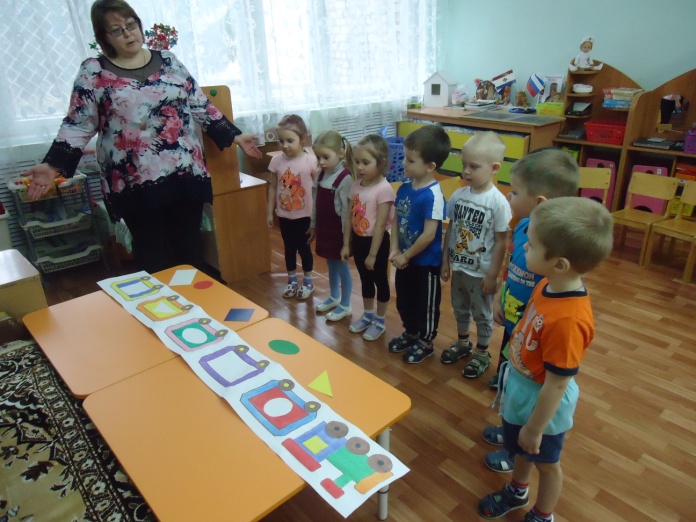 (Дети выбирают геометрические фигуры для паровозика.)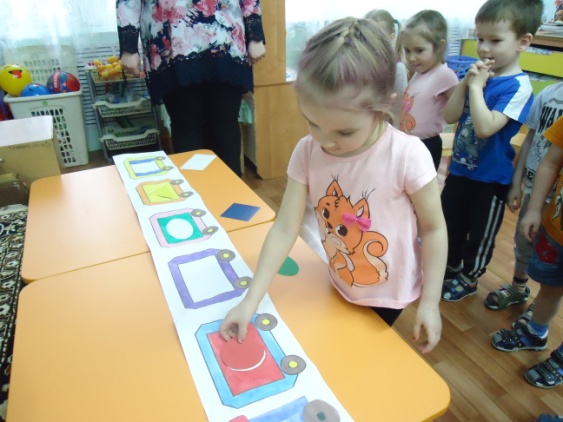 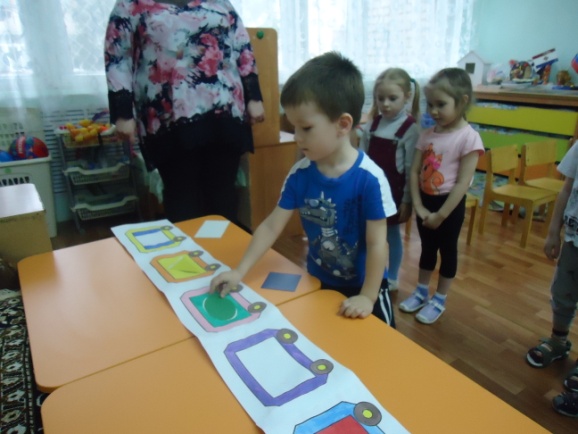 Воспитатель: ребята, а какие геометрические фигуры вы использовали, чтобы починить паровозик?Дети: круг, квадрат, треугольник, прямоугольник, овал.Воспитатель: а, каких они цветов?Дети: красного, синего, желтого, белого, зеленого.Воспитатель: ну что ж паровозик наш готов тогда отправляемся в путь.(Дети цепляются в паровозик. Обходят круг по группе.)2. Основная часть:Воспитатель: вот вы с вами и приехали в первую сказку. Ребята, а вы знаете, что это за сказка? 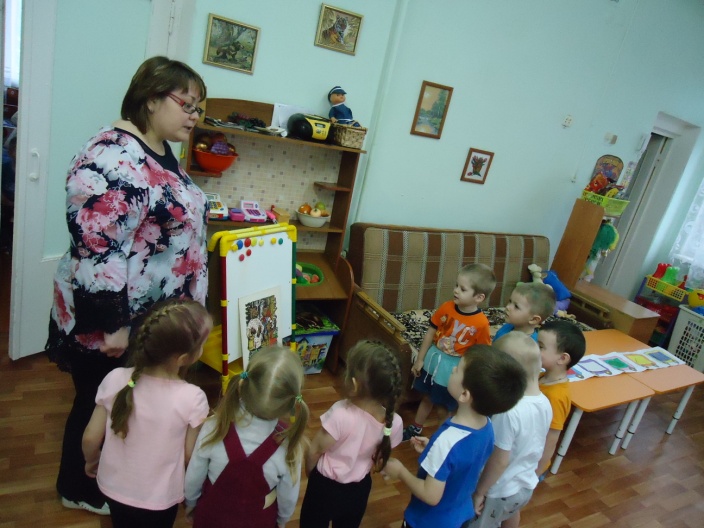 Дети: Три медведя.Воспитатель: а вы знаете, как звали героев в этой сказки?Дети: Михайло Потапыч, Настасья Петровна, Мишутка, Маша.Воспитатель: ребята, посмотрите, а мишутка написал нам письмо. Давайте его прочитаем!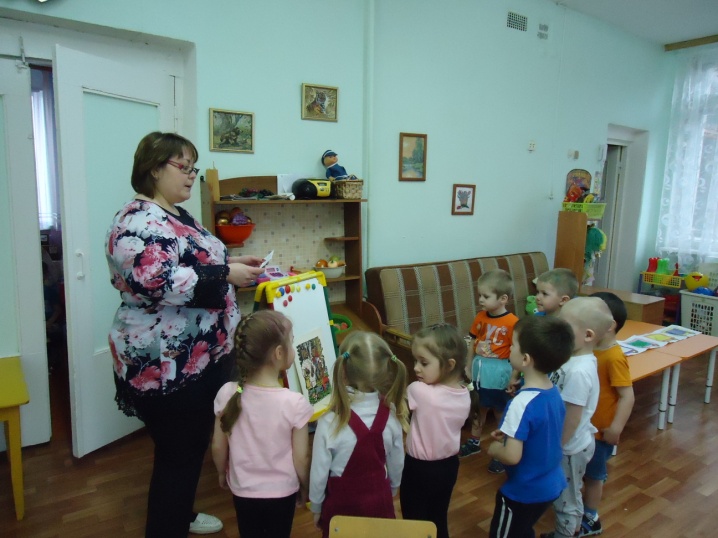 (Воспитатель читает письмо)«Дорогие, ребята, жители нашего леса совсем забыли какое сейчас время года. Мы вас хотели попросить нам помочь!»Воспитатель: ребята, а вы знаете какое сейчас время года?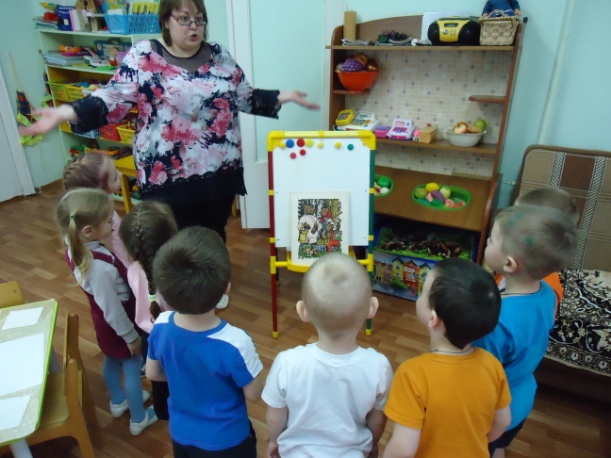 Дети: веснаВоспитатель: а как вы определили?Дети: снег растаял, листья распускаются, появилась зеленая травка, прилетели птицы, солнышко стало яркое, теплое, распускаются первые цветы.Воспитатель: ребята, скажите мне, пожалуйста, медведь дикое или домашние животное?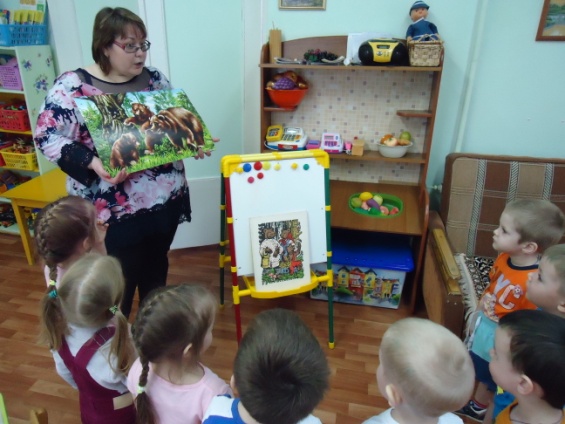 Дети: дикое, потому что живет в лесуВоспитатель: а, вы знаете, как называются детеныши лесных животных?Дети: да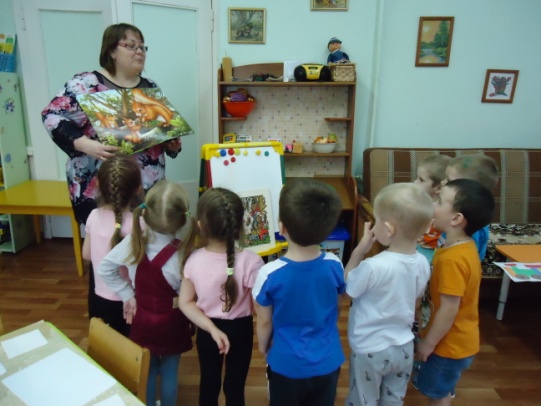 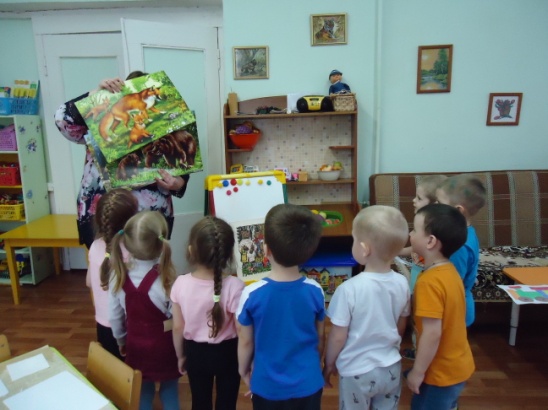 (Показываются картинки с изображением взрослых животных и их детенышей. Нужно их объединить в пары, (белка – бельчонок, медведица – медвежонок, волчица – волчонок, лиса – лисенок, ежиха – ежонок, зайчиха-зайчонок и т. д.).Дети отвечают:- Дети это кто?Это белка- как зовут детеныша белки?- бельчонок.- Это колючая ежиха – детеныш ежонок.- Это мама Лиса.- Как зовут детёныша Лисы? – лисёнок.- мама – зайчиха, а детеныш зайчонок.-мама – медведица, детеныш медвежонок.- мама волчица.- а как зовут ее детеныша? – волчонок.- А как мы их всех называем? – Дикие животные.Воспитатель: молодцы! Ну что ж ребята давайте будем отправляться в путь! А героем сказки скажем до свидания! (Дети прощаются, говорят до свидания, цепляются в паровозик, обходят круг в группе, подходят к следующему мольберту, где изображена сказка «Репка»)Воспитатель: ребята, а вы знаете, в какую сказку мы с вами попали?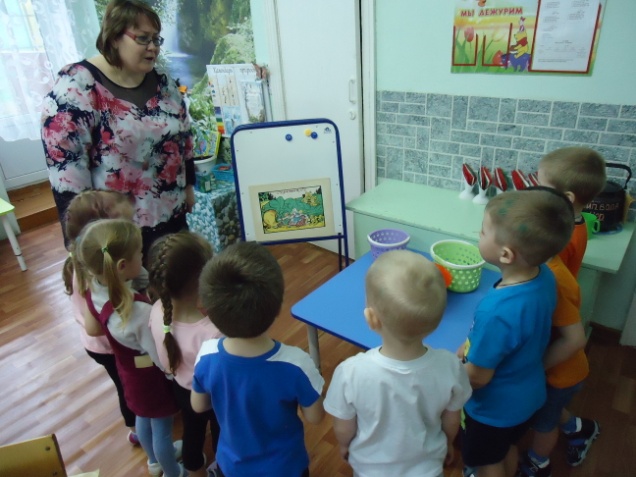 Дети: РепкаВоспитатель: а вы знаете, кто посадил репку?Дети: дедВоспитатель: Кто стоял за дедом?Дети: (Бабка)Воспитатель: Кто помогал бабке тянуть репку?Дети: (Внучка)Воспитатель: А кто помог внучке?Дети: (Жучка)Воспитатель: А кто помогал Жучке?Дети: (Кошка)Воспитатель: а кто помог вытащить репку?Дети: (Мышка)Воспитатель: Но мне кажется - дружба. Когда мы вместе, нам под силу любые дела, я предлагаю вам сказать какие вы дружные ребята.Дети, взявшись за руки, образуют круг:Мы дружные ребята,Не ссоримся совсем,Мы дружные ребята,Скажите это всем!Воспитатель: ребята, скажите репка это овощ или фрукт?Дети: овощ.Воспитатель: ребята, посмотрите, вот миска в ней есть и фрукты и овощи. Разложим фрукты в фиолетовую корзинку, а овощи в зеленую. (Игра «фрукты – овощи»).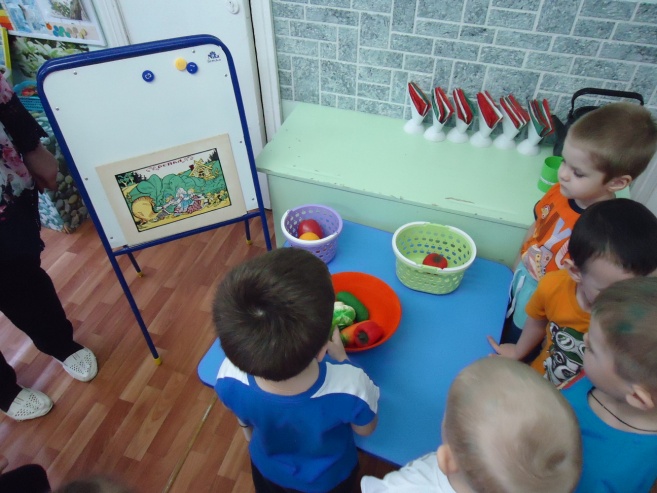 Воспитатель: ну что ж ребята давайте будем отправляться в путь! А героям сказки скажем до свидания!(Дети прощаются, говорят до свидания, цепляются в паровозик, обходят круг в группе, подходят к следующему мольберту, где изображена сказка «Колобок»).Воспитатель: ребята, а вы знаете какая это сказка?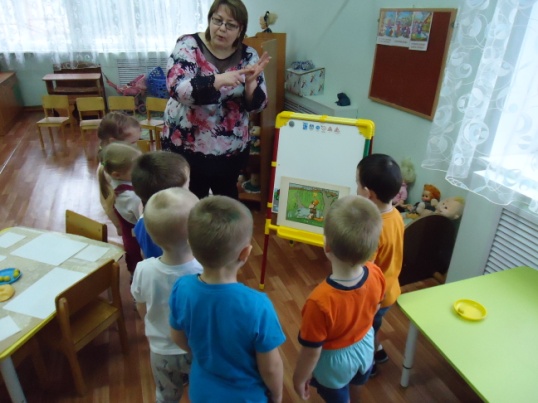 Дети: КолобокВоспитатель: ребята, а какой колобок?Дети: круглый, румяный и т.дВоспитатель: ребята, в сказке колобок очень долго путешествовал и немного устал. Давайте мы вместе с колобком немножко отдохнем.ФИЗМИНУТКА «КОЛОБОК»Колобок, колобок, тёплый и румяный. (наклоны вправо, влево)Прыг да скок, прыг да скок, припустился наш дружок, (прыжки, бег на месте)То направо повернул, то налево он свернул, (повороты направо и налево)То с листочком закрутился, (поворот на 360 градусов)то с бельчонком подружился. (приседание)Покатился по дорожке, (бег по группе)и попал ко мне в ладошки. (дети подбегают к воспитателю)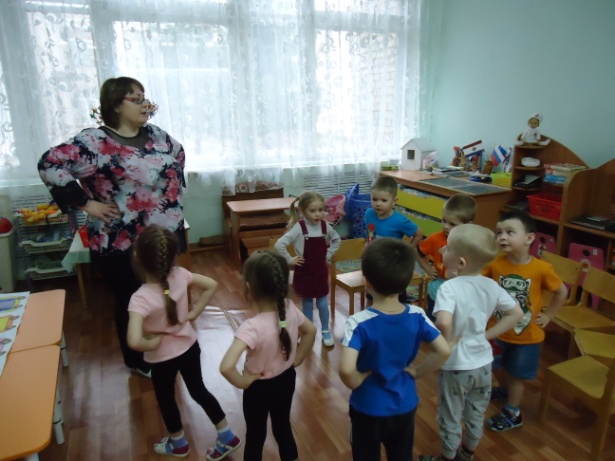 Воспитатель: ребята, а колобок нам с вами приготовил письмо.Воспитатель читает письмо:«Дорогие мои, ребятки,Я колобок, румяный бок,Я от бабушки ушел,И от дедушки ушел,И от лисы хочу убежатьПомогите мне приготовить угощеньеДля хитрой плутовки!»Воспитатель: ну что ребята поможем колобку приготовить угощенье для лисы и всех героев сказки?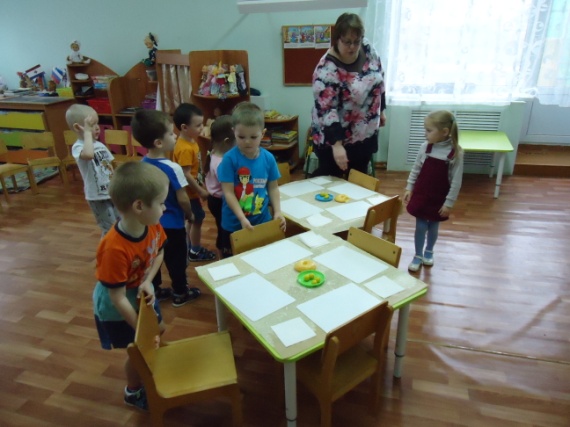 Дети: даВоспитатель: а давайте мы с вами слепим для лисы и всех героев сказки бублики и баранки. Тогда проходите и присаживайтесь за столики и слушайте внимательно. Пластилин я возьму в ладоши, покатаю вперед, назад, получается колбаска. Я концы соединю и баранку получу. Если хочется мне бублик, то скатаю я поуже. А теперь за дело – бублики, баранки делать.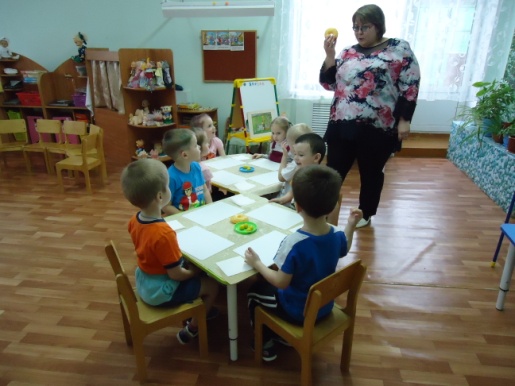 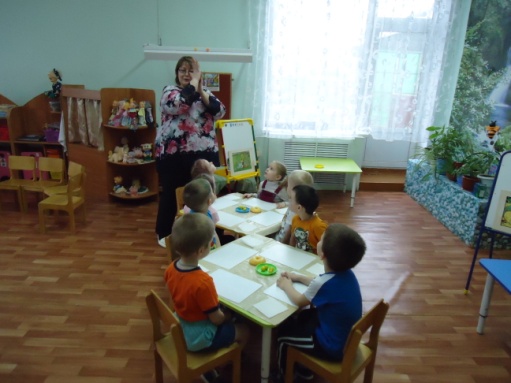 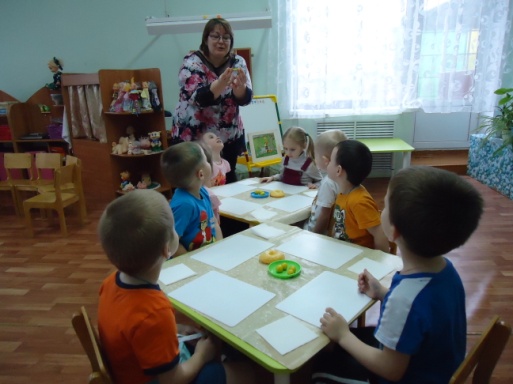 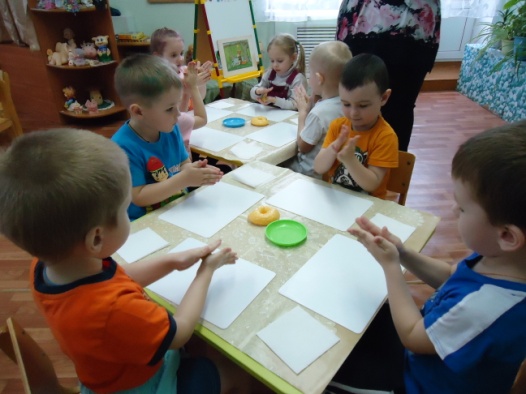 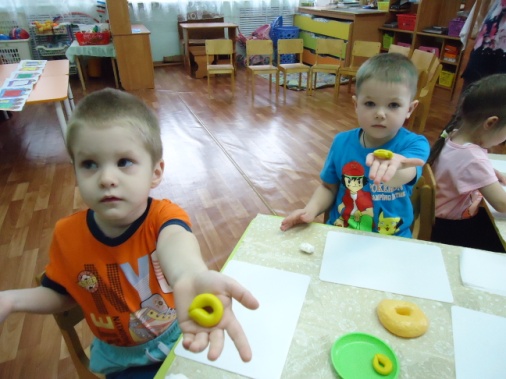 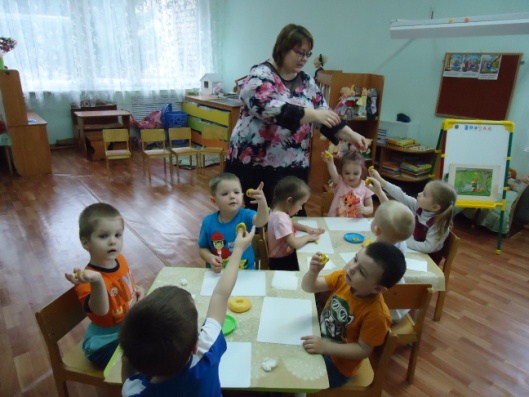 (Дети лепят, воспитатель индивидуально подсказывает им).Воспитатель: ребята, все сегодня постарались от души. Давайте покажем бублики и баранки нашим гостям. А теперь возвращаемся в детский сад, цепляемся паровозиком и поехали.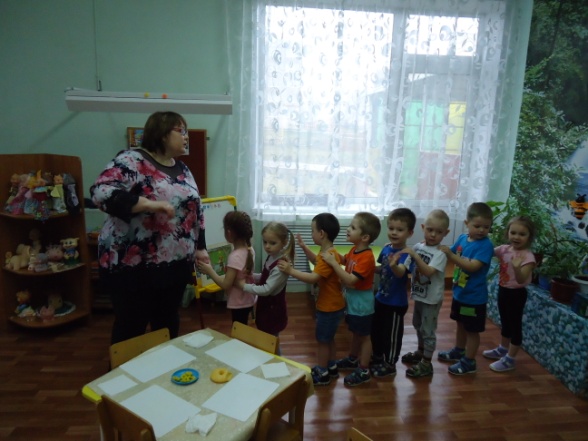 3. Заключительная часть: Воспитатель:До свидания, страна сказок,Полная сказочных чудес!Подружились мы с тобой,А теперь пора домой.Воспитатель: - Вот и вернулись мы домой, садитесь на стульчики. Ребята вам понравилось наше путешествие по сказкам?Дети: Да!Воспитатель: Ребята давайте вспомним, в каких сказках мы сегодня побывали?Дети: «Три медведя», «Репка», «Колобок».Воспитатель: Ой, а это что такое?Дети: корзинка.Воспитатель: посмотрим, что в ней, да это гостинцы для ребят от героев сказок. Угощайтесь.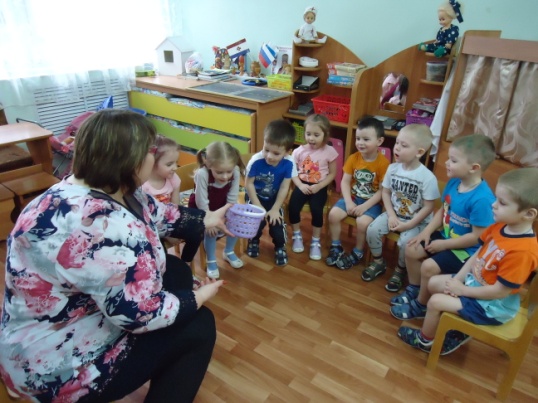 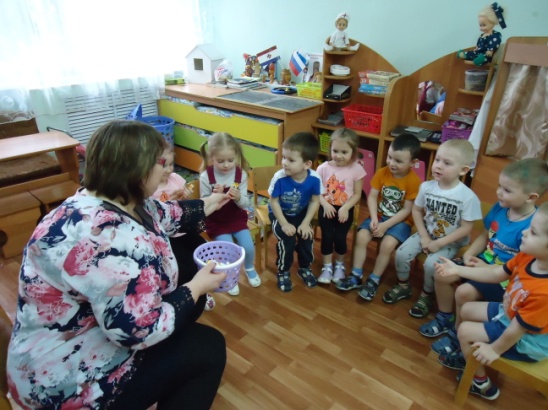 